De 5 knivreglene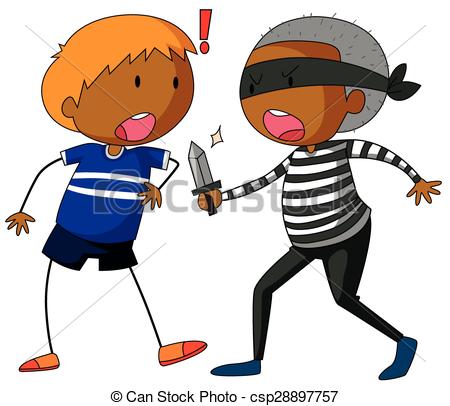 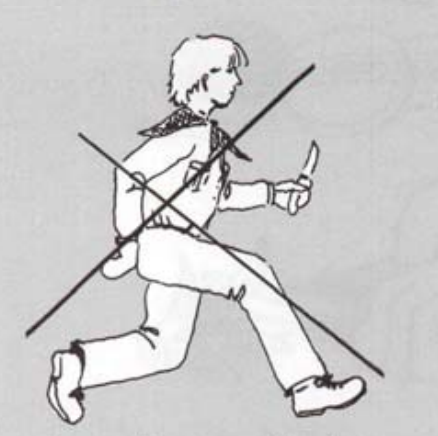 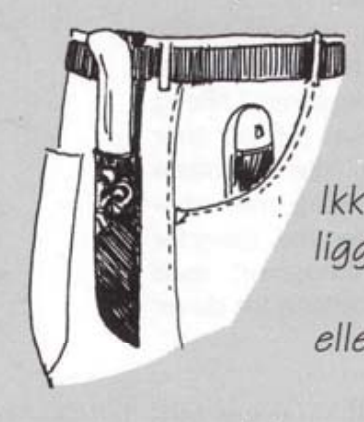 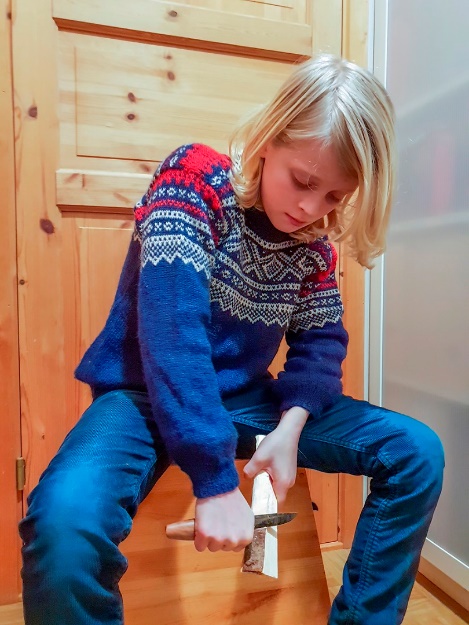 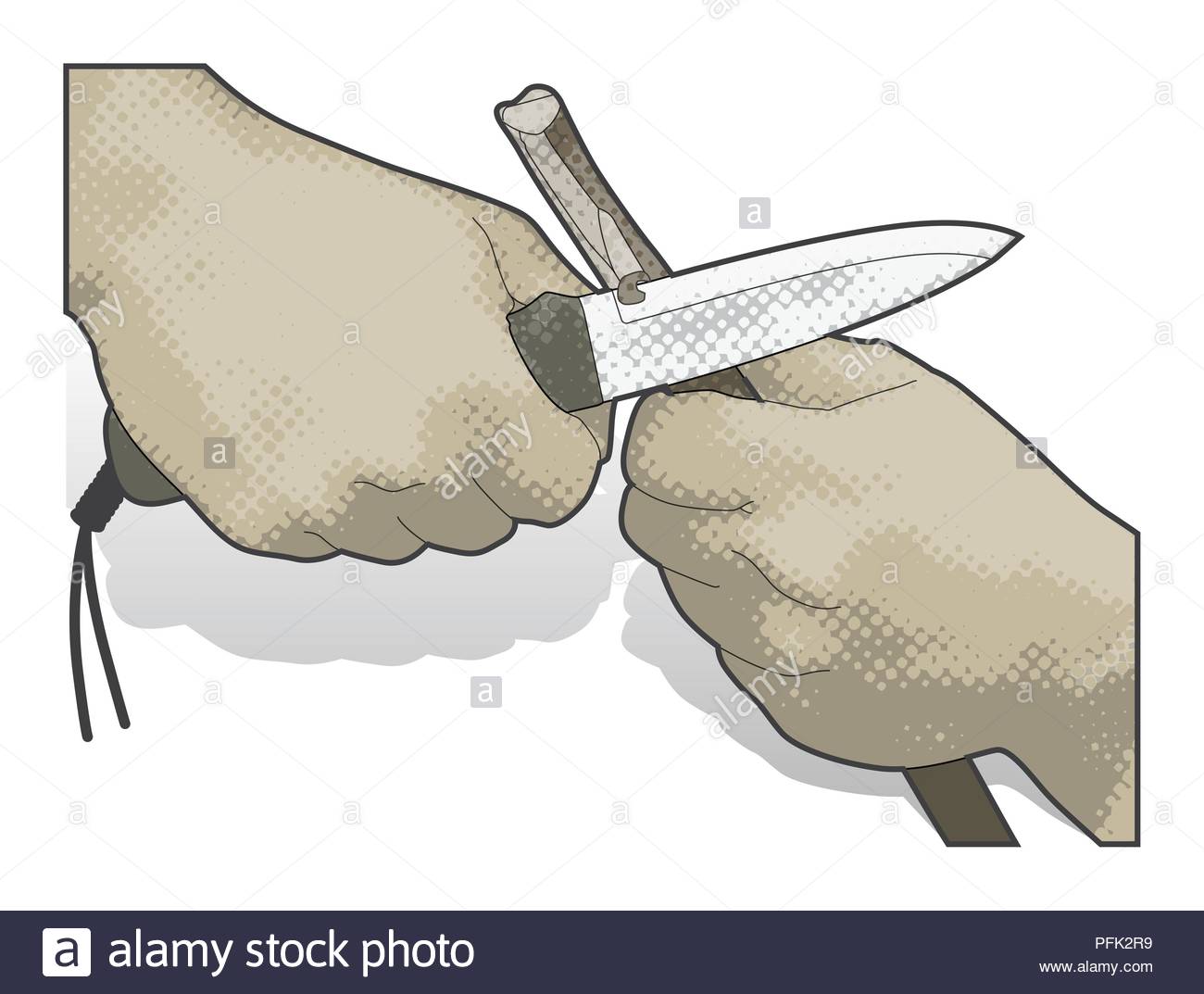 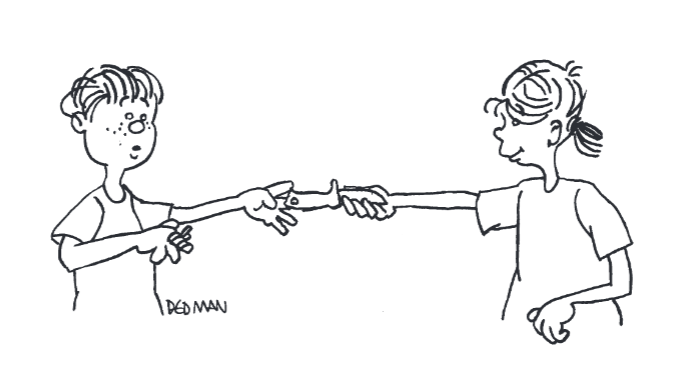 Knivreglene:Ikke lek med kniven. Når kniven ikke skal brukes skal den være i slira. Når vi spikker skal vi sitte støtt (når du blir flink kan du stå oppreist, men du skal aldri gå og spikke samtidig). Spikk aldri mot deg selv eller mot andre. Når du skal gi kniven til noen andre må du gi den fra deg på riktig måte: Den som gir, holder i bladet på den siden som ikke er skarp, slik at den som tar imot kan ta skaftet.